MODELO DE AUTOAVALIAÇÃO PARA IMPRESSÃO                                  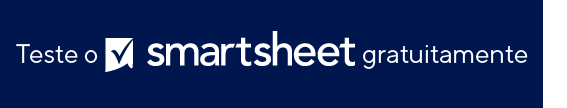 AVISO DE ISENÇÃO DE RESPONSABILIDADEQualquer artigo, modelo ou informação fornecidos pela Smartsheet no site são apenas para referência. Embora nos esforcemos para manter as informações atualizadas e corretas, não fornecemos garantia de qualquer natureza, seja explícita ou implícita, a respeito da integridade, precisão, confiabilidade, adequação ou disponibilidade do site ou das informações, artigos, modelos ou gráficos contidos no site. Portanto, toda confiança que você depositar nessas informações será estritamente por sua própria conta e risco.NOMECARGOSUPERVISORDATAPERÍODO DE ANÁLISE DE DESEMPENHOResponda às seguintes perguntas para avaliar o desempenho do seu trabalho durante o período de análise de desempenho. Depois de concluir este formulário, devolva-o ao seu supervisor antes da reunião de análise de desempenho.1. QUAIS ASPECTOS DO SEU TRABALHO VOCÊ MAIS GOSTA? QUAIS ASPECTOS VOCÊ MENOS GOSTA?2. HÁ ALGUM ASPECTO DO SEU TRABALHO QUE NÃO FAÇA PARTE DA SUA DESCRIÇÃO REAL DO TRABALHO? SE SIM, QUAIS SÃO ELES?3. HÁ ALGUMA PARTE DO SEU TRABALHO QUE VOCÊ PREFIRA FAZER MAIS DO QUE OUTRA?  SE SIM, QUAL É ESSA PARTE E POR QUE VOCÊ A PREFERE?4. QUAL FOI SUA MAIOR CONQUISTA DURANTE ESSE PERÍODO DE DESEMPENHO? 
DE QUE REALIZAÇÃO VOCÊ ESTÁ MAIS ORGULHOSO? 5. EM QUAIS ASPECTOS DO SEU TRABALHO VOCÊ TEM UM DESEMPENHO CONSISTENTE? 6. NOMEIE ALGUMAS METAS NÃO ATENDIDAS QUE VOCÊ PODERIA TER CHEGADO MAIS PERTO DE ALCANÇAR DURANTE ESTE PERÍODO  DE DESEMPENHO? O QUE O TERIA AJUDADO VOCÊ A ALCANÇAR ESSES OBJETIVOS? 7. LISTE QUAIS HABILIDADES VOCÊ GOSTARIA DE MELHORAR DURANTE O PRÓXIMO PERÍODO DE DESEMPENHO. 8. QUAIS METAS ALCANÇÁVEIS VOCÊ ESTÁ INTERESSADO EM DEFINIR PARA O PRÓXIMO PERÍODO DE DESEMPENHO? 9. QUAIS AULAS, WORKSHOPS, CONFERÊNCIAS, ORIENTAÇÕES OU SUPORTE O AJUDARIAM A TER UM DESEMPENHO MELHOR E ALCANÇAR SEUS OBJETIVOS?10. LISTE SUAS METAS DE CARREIRA A LONGO PRAZO. DE QUE MANEIRA A ORGANIZAÇÃO PODERIA AJUDÁ-LO A SE PREPARAR PARA ESSES OBJETIVOS?